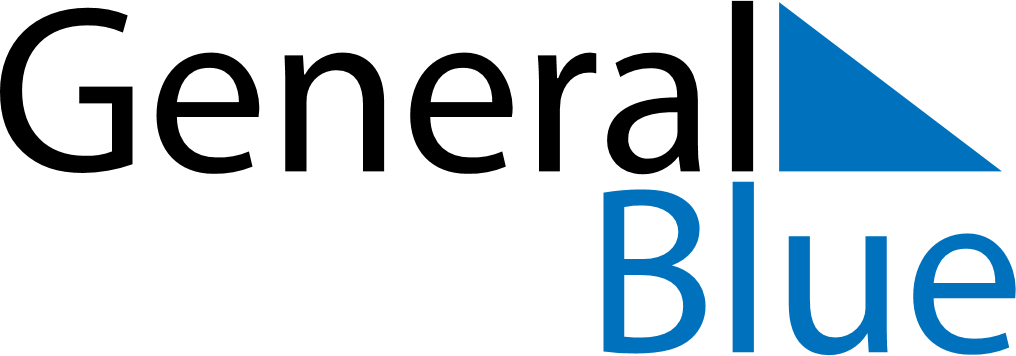 February 2026February 2026February 2026Saint BarthelemySaint BarthelemySundayMondayTuesdayWednesdayThursdayFridaySaturday123456789101112131415161718192021Shrove MondayAsh Wednesday22232425262728